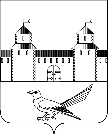 от 08.07.2016  № 1168-пО присвоении почтового адреса жилому помещению (дому)	Руководствуясь статьей 16 Федерального закона от 06.10.2003 №131-ФЗ      «Об общих принципах организации местного самоуправления в Российской Федерации», постановлением Правительства Российской Федерации от       19.11.2014 «1221 «Об утверждении Правил присвоения, изменения и     аннулирования адресов», статьями 32, 35, 40 Устава муниципального        образования Сорочинский городской округ  Оренбургской области, договором купли-продажи от 23.11.2010, свидетельством о государственной регистрации права серии 56-АБ №186055 от 01.12.2010, свидетельством о государственной регистрации права серии 56-АБ №186054 от 01.12.2010, кадастровой выпиской о земельном участке от 11.03.2016 №99/2016/2554656, техническим планом здания от 08.06.2016 и поданным заявлением (вх.№Шз-880 от 22.06.2016) администрация Сорочинского городского округа Оренбургской области постановляет:1. Присвоить жилому помещению (дому) общей площадью 96,9 кв. м., расположенному на земельном участке с кадастровым номером 56:45:0101002:54, почтовый адрес: Российская Федерация, Оренбургская область, г. Сорочинск, ул. Пятигорская, д. 4.     2.   Контроль за исполнением настоящего постановления возложить на    главного архитектора муниципального образования Сорочинский    городской округ Оренбургской области – Крестьянова А.Ф. 3.  Настоящее постановление вступает в силу со дня подписания и подлежит размещению на Портале муниципального образования Сорочинский городской округ Оренбургской области.И.о. главы муниципального образования                                                Сорочинский   городской   округ   –   первый 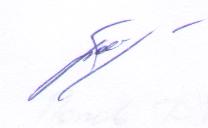 заместитель главы администрации городского округа по оперативному управлению муниципальным хозяйством                                                          А.А. БогдановРазослано: в дело, прокуратуре, Управлению архитектуры, Кузнецову В.Г., ОУФМС, заявителюАдминистрация Сорочинского городского округа Оренбургской области                                            ПОСТАНОВЛЕНИЕ